发展与知识产权委员会（CDIP）第二十四届会议2019年11月18日至22日，日内瓦运用公有领域的发明项目提案秘书处编拟本文件载有一份关于运用公有领域的发明的项目提案。该提案以“运用公有领域信息促进经济发展”项目（CDIP/16/4 Rev.）的成果为基础，特别是《公有领域的发明运用指南》。在发展与知识产权委员会（CDIP）第二十四届会议上关于《运用公有领域信息促进经济发展项目完成报告》（CDIP/24/3）的讨论背景下已经显现出了落实这一新项目提案的可能性。请CDIP审议本文件的附件。[后接附件]发展议程建议16和建议20项目文件4.	落实时间安排5.	按成果开列的总资源按费用类别开列的非人事资源[附件和文件完]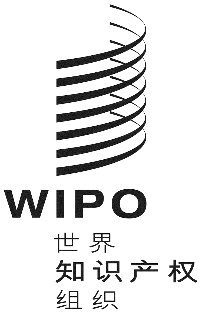 CCDIP/24/16CDIP/24/16CDIP/24/16原 文：英文原 文：英文原 文：英文日 期：2019年11月21日  日 期：2019年11月21日  日 期：2019年11月21日  概述概述概述项目编号DA_16_20_04DA_16_20_04标题运用公有领域的发明运用公有领域的发明发展议程建议建议16：在产权组织的准则制定程序中，注意保护公有领域，加深对建立内容丰富、便于使用的公有领域所涉的影响和利益进行的分析。建议20：提倡开展有助于在产权组织成员国建立强大的公有领域的知识产权方面的准则制定活动，包括编拟指导方针的可能性，以帮助感兴趣的成员国查明在其各自的管辖范围内已流入公有领域的主题事项。建议16：在产权组织的准则制定程序中，注意保护公有领域，加深对建立内容丰富、便于使用的公有领域所涉的影响和利益进行的分析。建议20：提倡开展有助于在产权组织成员国建立强大的公有领域的知识产权方面的准则制定活动，包括编拟指导方针的可能性，以帮助感兴趣的成员国查明在其各自的管辖范围内已流入公有领域的主题事项。项目简介该拟议项目以“运用公有领域信息促进经济发展”项目成果，以及正在进行的建立和发展技术与创新支持中心（TISC）的计划活动为基础。该项目旨在增强TISC提供与运用公共领域的发明相关服务的能力。该目标将通过为TISC的工作人员、研究人员和企业家配备与运用公有领域的发明所涉步骤相关的补充工具和知识来实现，并考虑发展中国家的特殊需求和背景。该拟议项目以“运用公有领域信息促进经济发展”项目成果，以及正在进行的建立和发展技术与创新支持中心（TISC）的计划活动为基础。该项目旨在增强TISC提供与运用公共领域的发明相关服务的能力。该目标将通过为TISC的工作人员、研究人员和企业家配备与运用公有领域的发明所涉步骤相关的补充工具和知识来实现，并考虑发展中国家的特殊需求和背景。落实计划1414所关联的其他相关计划/发展议程项目计划9项目：DA_8_01，DA_8_02，DA_19_30_31，DA_16_20_01及DA_16_20_02，DA_16_20_03计划9项目：DA_8_01，DA_8_02，DA_19_30_31，DA_16_20_01及DA_16_20_02，DA_16_20_03所关联的计划和预算预期成果预期成果三.2：发展中国家、最不发达国家、经济转型期国家的人力资源能力得到加强，可以胜任在有效运用知识产权促进发展方面的广泛要求。预期成果四.2：加强知识产权机构和公众获取使用知识产权信息，以促进创新，提升创造力。预期成果三.2：发展中国家、最不发达国家、经济转型期国家的人力资源能力得到加强，可以胜任在有效运用知识产权促进发展方面的广泛要求。预期成果四.2：加强知识产权机构和公众获取使用知识产权信息，以促进创新，提升创造力。项目期限24个月24个月项目预算总预算：80,000瑞士法郎（非人事资源）总预算：80,000瑞士法郎（非人事资源）项目说明书项目说明书项目说明书目标目标目标项目旨在增强TISC提供与运用公共领域的发明相关服务的能力。项目旨在增强TISC提供与运用公共领域的发明相关服务的能力。项目旨在增强TISC提供与运用公共领域的发明相关服务的能力。交付战略交付战略交付战略项目实施将包括以下活动：A.根据《公有领域的发明运用指南》中的详细说明，编制一系列运用公有领域的发明所涉关键概念和步骤的工具包。这些工具包将涵盖新产品或服务开发的四个阶段，即设计、测试、发布和发布后，并包括诸如电子表格和模板之类的工具，同时提供有效使用每种工具的指南。B.基于公有领域的发明运用工具包为TISC编写新的培训材料。培训材料将包括演示介绍和实务练习。C.使用新的培训材料举办培训研讨会。培训研讨会将旨在试点工具包和培训材料，并提供对发展中国家特定需求和背景的见解。项目实施将包括以下活动：A.根据《公有领域的发明运用指南》中的详细说明，编制一系列运用公有领域的发明所涉关键概念和步骤的工具包。这些工具包将涵盖新产品或服务开发的四个阶段，即设计、测试、发布和发布后，并包括诸如电子表格和模板之类的工具，同时提供有效使用每种工具的指南。B.基于公有领域的发明运用工具包为TISC编写新的培训材料。培训材料将包括演示介绍和实务练习。C.使用新的培训材料举办培训研讨会。培训研讨会将旨在试点工具包和培训材料，并提供对发展中国家特定需求和背景的见解。项目实施将包括以下活动：A.根据《公有领域的发明运用指南》中的详细说明，编制一系列运用公有领域的发明所涉关键概念和步骤的工具包。这些工具包将涵盖新产品或服务开发的四个阶段，即设计、测试、发布和发布后，并包括诸如电子表格和模板之类的工具，同时提供有效使用每种工具的指南。B.基于公有领域的发明运用工具包为TISC编写新的培训材料。培训材料将包括演示介绍和实务练习。C.使用新的培训材料举办培训研讨会。培训研讨会将旨在试点工具包和培训材料，并提供对发展中国家特定需求和背景的见解。2.3.	潜在风险及缓解措施2.3.	潜在风险及缓解措施2.3.	潜在风险及缓解措施风险：TISC工作人员没有足够的能力理解和有效运用工具包中所载的信息。缓解：工具包将根据TISC工作人员经过评估的能力进行调整。风险：TISC的成熟度不足以开发和提供与运用公有领域的发明相关的服务。缓解：将选择具有足够成熟度的TISC参与该项目。风险：TISC工作人员没有足够的能力理解和有效运用工具包中所载的信息。缓解：工具包将根据TISC工作人员经过评估的能力进行调整。风险：TISC的成熟度不足以开发和提供与运用公有领域的发明相关的服务。缓解：将选择具有足够成熟度的TISC参与该项目。风险：TISC工作人员没有足够的能力理解和有效运用工具包中所载的信息。缓解：工具包将根据TISC工作人员经过评估的能力进行调整。风险：TISC的成熟度不足以开发和提供与运用公有领域的发明相关的服务。缓解：将选择具有足够成熟度的TISC参与该项目。审查与评价审查与评价审查与评价项目审查时间表项目审查时间表项目审查时间表年度进展报告将呈交CDIP审议。在项目完成后开展一次最终自我审评，并提交给CDIP。年度进展报告将呈交CDIP审议。在项目完成后开展一次最终自我审评，并提交给CDIP。年度进展报告将呈交CDIP审议。在项目完成后开展一次最终自我审评，并提交给CDIP。项目自我审评项目自我审评项目自我审评项目成果项目成果成功完成的指标（成果指标）涵盖产品或服务开发四个阶段的工具包涵盖产品或服务开发四个阶段的工具包于2020年9月30日前交付工具包TISC用培训材料TISC用培训材料于2021年3月31日前编制完成培训材料使用新的培训材料举办培训研讨会使用新的培训材料举办培训研讨会表示培训提高了其运用公有领域的发明的知识和技能的与会者百分比（目标：70％）项目目标项目目标成功实现项目目标的指标（成果指标）增强TISC提供与运用公有领域的发明相关服务的能力增强TISC提供与运用公有领域的发明相关服务的能力参加使用新培训材料的培训研讨会的TISC的百分比，表明其已经：（i）推出了提供知识产权管理-商业化方面援助和咨询的新服务；（ii）现有知识产权管理-商业化方面的援助和咨询服务得到加强（目标：30％）活动2020年2020年2020年2020年2021年2021年2021年2021年第一季度第二季度第三季度第四季度第一季度第二季度第三季度第四季度工具包xxx培训材料xx培训研讨会xxx项目成果2020年2020年2021年2021年合计人事非人事人事非人事工具包-40,000--40,000培训材料-10,000-10,00020,000培训研讨会---20,00020,000总计-50,000-30,00080,000（瑞士法郎）（瑞士法郎）（瑞士法郎）（瑞士法郎）（瑞士法郎）（瑞士法郎）（瑞士法郎）（瑞士法郎）活动差旅、培训和补助金差旅、培训和补助金差旅、培训和补助金订约承办事务订约承办事务订约承办事务订约承办事务合计活动员工出差第三方差旅培训及相关差旅补助金会议出版个人订约承办事务其他订约承办事务合计工具包-----35,0005,00040,000培训材料-----20,000-20,000培训研讨会4,00010,000-6,000---20,000总计4,00010,000-6,000-55,0005,00080,000